CМОЛЕНСКАЯ ОБЛАСТЬМОНАСТЫРЩИНСКИЙ РАЙОННЫЙ СОВЕТ ДЕПУТАТОВ Р Е Ш Е Н И Еот 17 июня 2024 года                                                                                                      № 44О реализации национальных проектов на территории муниципального образования «Монастырщинский район» Смоленской области в 2023-2024 годахЗаслушав и обсудив информацию Администрации муниципального образования «Монастырщинский район» Смоленской области о реализации национальных проектов на территории муниципального образования «Монастырщинский район» Смоленской области в 2023-2024 годах,  Монастырщинский районный Совет депутатовРЕШИЛ:1. Информацию о реализации национальных проектов на территории муниципального образования «Монастырщинский район» Смоленской области в 2023-2024 годах принять к сведению (прилагается).2. Настоящее решение вступает в силу с даты подписания.                   Приложениек решению Монастырщинского             районного Совета депутатов                   от 17.06.2024г.   №44Информация о реализации национальных проектов на территории муниципального образования «Монастырщинский район» Смоленской области в 2023-2024 годахНациональные проекты федерального масштаба приняты в России в 2018 году и разработаны по трём направлениям: «Человеческий капитал», «Комфортная среда для жизни» и «Экономический рост». Реализация национальных проектов на территории муниципального образования «Монастырщинский район» Смоленской области оказывает положительное влияние на экономическое развитие и решение важных социальных задач. В рамках национального проекта «Жилье и городская среда» Федерального проекта «Формирование комфортной городской среды», областной государственной программы «Формирование современной городской среды на территории Смоленской области», муниципальной программы «Формирование комфортной городской среды Монастырщинского городского поселения Монастырщинского района Смоленской области» в 2023 году проведены работы по благоустройству дворовой территории дома №1 по пер. Молодежному в п. Монастырщина в сумме 1 952,0 тыс. рублей, в 2024 году будут проведены работы по благоустройству дворовой территории домов № 3 и № 5 по пер. Молодежному в п. Монастырщина в сумме 2 340,0 тыс. рублей, в том числе софинансирование из местного бюджета составило 562,0 тыс. рублей. В рамках национального проекта «Безопасные качественные дороги» в 2023 году отремонтировано 1,06 км автомобильной дороги «Смоленск – Русилово – Монастырщина», 4,4 км автодороги «Монастырщина – Хиславичи», 6,8 км автодороги «Монастырщина – Любавичи – Дубровка», 9,7 км автодороги «Прудки – Монастырщина». В 2023 году частично выполнены работы по объекту «Капитальный ремонт моста через реку Железняк на ул. Октябрьской в п. Монастырщина Смоленской области». Освоение финансовых средств составило 57 611,2 тыс. рублей. В 2024 году работы будут завершены. В рамках Федерального проекта «Чистая вода», областной государственной программы «Повышение качества водоснабжения на территории Смоленской области» в 2024 году выделены финансовые средства на следующие объекты: - капитальный ремонт водопроводных сетей по д. Барсуки Барсуковского сельского поселения Монастырщинского района Смоленской области – 10 923,0 тыс. рублей;- капитальный ремонт водопроводных сетей по д. Дудино Монастырщинского района Смоленской области – 13 572,0 тыс. рублей;- капитальный ремонт водопроводных сетей по д. Носково-2 Александровского сельского поселения Монастырщинского района Смоленской области – 20 128,0 тыс. рублей;- капитальный ремонт водопроводных сетей по д. Соболево Монастырщинского района Смоленской области – 2 500,0 тыс. рублей.В рамках федерального проекта «Современная школа» национального проекта «Образование» в 2023 году в муниципальном образовании «Монастырщинский район» Смоленской области создан Центр образования естественно-научной и технологической направленностей «Точка роста» (далее Центр «Точка роста») в МОУ Новомихайловская средняя школа.Центр «Точка роста» – это модель уникального образовательного пространства для школ на селе и в малых городах, позволяющая обеспечить равные условия для получения учащимися качественного образования. В обновлённых классах ученики осваивают передовые технологии и развивают свои таланты.Для создания и функционирования Центра «Точка роста» в рамках федерального проекта «Современная школа» национального проекта «Образование» в МОУ Новомихайловская средняя школа приобретено оборудование на сумму 2 476,75 тыс. рублей.В рамках национального проекта по модернизации школьных систем образования проведен капитальный ремонт здания МБОУ Сычевская школа. Заменена кровля здания, отремонтированы фасад, крыльцо, цоколь и отмостка, заменены оконные блоки, проведено оснащение школы средствами обучения и воспитания, выполнены мероприятия по усилению антитеррористической защищенности объектов (территорий). На эти цели израсходованы средства в сумме 7 174,26 тыс. рублей.В рамках национального проекта по модернизации школьных систем образования в 2024 году проводится капитальный ремонт МБОУ Монастырщинская средняя школа имени А.И. Колдунова. Идет замена оконных блоков и части кровли здания на сумму 6 979,11 тыс. рублей, будет приобретено оборудование на сумму 10 251,2 тыс. рублей.В 2023 году в рамках проекта «Культура малой Родины» выделена субсидия в размере 2 020,2 тыс. рублей, из них: 606,06 тыс. рублей направлено на укрепление материально-технической базы Любавичского СДК (приобретено и установлено 7 дверных и 8 оконных блоков, приобретена музыкальная аппаратура и технические средства, ноутбук и хозяйственные товары, пошита «одежда» сцены), 1 414,14 тыс. рублей направлено на капитальный ремонт Железняковского СДК, а также установку 15 оконных и 6 дверных блоков. В рамках национального проекта «Культура» был проведен капитальный ремонт Любавичского СДК - филиала МБУК «Монастырщинский РКДЦ» на сумму 3 749,00 рублей. В целях реализации проекта по укреплению материально-технической базы в населенных пунктах с числом жителей до 50 тыс. человек в рамках реализации федерального партийного проекта «Культура малой Родины» в 2024 году приобретено 100 кресел для зрительного зала в Любавичский сельский Дом культуры - филиал МБУК «Монастырщинский районный культурно-досуговый центр» на общую сумму 656, 6 тыс. рублей.В целях реализации национального проекта «Культура» в текущем году производится капитальный ремонт здания Татарского сельского Дома культуры – филиала МБУК «Монастырщинский районный культурно-досуговый центр». Общая сумма на проведение ремонта составляет 4 244,0 тыс. рублей. Срок окончания ремонта июнь 2024 года.В рамках национального проекта «Демография», регионального проекта «Финансовая поддержка семей при рождении детей» Министерством Смоленской области по социальному развитию реализуется мероприятие, в том числе гражданам, проживающим на территории муниципального образования «Монастырщинский район» Смоленской области:- ежемесячная денежная выплата, назначаемая в случае рождения (усыновления) третьего ребенка или последующих детей до достижения трех лет. За данной ежемесячной денежной выплатой в 2023 году обратилось 16 граждан, за пять месяцев 2024 года – 4 гражданина. В рамках национального проекта «Демография» действует программа профессионального обучения и дополнительного профессионального образования отдельных категорий граждан в рамках федерального проекта «Содействие занятости», которая рассчитана на период с 2021 до 2024 года. Цель программы – содействие занятости отдельных категорий граждан путём организации профессионального обучения, дополнительного профессионального образования для приобретения или развития имеющихся знаний, компетенций и навыков, обеспечивающих конкурентоспособность и профессиональную мобильность на рынке труда. Отделом СОГКУ «Центр занятости населения города Смоленска» в Монастырщинском районе» в 2024 году планируется обучение безработных граждан в рамках национального проекта «Демография» в количестве 3 человек. В рамках национального проекта «Здравоохранение» федерального проекта «Модернизация первичного звена» ОГБУЗ «Монастырщинская ЦРБ» в 2023 году получена ультразвуковая диагностическая система с принадлежностями на сумму 10 162 ,2 тыс. рублей; проводятся капитальные ремонты поликлиник № 1, № 2, № 3, Родьковского фельдшерско-акушерского пункта, Татарской и Соболевской врачебных амбулаторий на сумму 15 182,2 тыс. рублей.В рамках федерального проекта «Создание и тиражирование «Новой модели медицинской организации, оказывающей первичную медико-санитарную помощь» – освоено 721, 8 тыс. рублей, а также безвозмездно поставлен в ОГБУЗ «Монастырщинская ЦРБ» гематологический анализатор. В 2024 году получен безвозмездно передвижной фельдшерский пункт.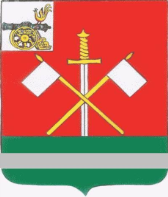 Глава муниципального образования«Монастырщинский район» Смоленской области                               В.Б. Титов           Председатель           Монастырщинского районного           Совета депутатов                                                                                                                    П.А. Счастливый